站上教师的岗位，面临教书育人的巨大压力、学生与教师角色的转换、理论与实践之间的冲突，使的我不得不重新审视自己，在不断修补自己的同时快速的适应并不断的摸索学习。如今，已然不断成长了起来。 思想上，坚决拥护中国共产党的领导，拥护十一届三中全会以来的路线和政策，积极参加学校的政治学习，提高思想觉悟，热爱党的教育事业，自觉遵守《教师法》中的法律法规，认真执行教育方针，努力探索教育教学规律，积极参加教研活动，服从分配，认真完成各项工作，处处以身作则，为人师表，不断提高自己的业务水平。在这两年过程中，我作为一名小学教师，脚踏实地一步步的学习工作。在平时的教学工作中，不断提高自己，认真做到八认真。课前认真钻研教材，设计教案，并且利用网络、书籍以及各种信息渠道拓展教学资源。课堂上运用多种教学方法，调动学生学习的积极性、主动性，活跃课堂气氛，提高教学质量。并认真写好教学计划和班级工作计划，认真学习教学大纲。 努力做到“教书”和“育人”，在教予知识的过程中对学生进行情感教育。儿童进入小学之后，绝大部分的时间是在学校度过的，学校是培育学生健全人格，促进其良好的社会适应能力的主要场所，而教师是学校教育的主要推动者。在学生心目中，教师是楷模。在师生互动过程中，努力做到“教书”和“育人”，在教予知识的过程中对学生进行情感教育。 儿童进入小学之后，绝大部分的时间是在学校度过的，学校是培育学生健全人格，促进其良好的社会适应能力的主要场所，而教师是学校教育的主要推动者。在学生心目中，教师是楷模。在师生互动过程中，最能发挥潜移默化的影响。在平时对待学生方面，对学生耐心指导，给予适当机会进行鼓励。热爱学生，关心学生学习以及生活，使学生德、智、体等全面发展。并主动与学生家长联系，运用学校、家庭各种因素提高学生的成绩。当然，针对不同性格以及家庭环境的学生要采用不同的教育方法。这一点，我还必须不断的进行摸索。 作为一名教师，面对的是一个班级几十名学生，几个班级几百个学生。在班级教学中，不仅有教师与学生的互动，学生与学生之间也存在着互动，要使整个课堂的互动成为有效教学的积极因素，教师就需要进行有效的班级与课堂管理。因此，作为一名小学教师，要想胜任教学，还必须具备班级与班级组织管理方面的知识，不但要掌握班级中学生整体上各方面的基本情况，也要了解每个学生各方面的具体情况，这样才能在教学中选择最恰当的教学策略进行教学。这也就需要更加努力的工作，更加积极参加素质教育的实践，不断的学习，不断的更新教育理念，不断的提高自己，这样才能给予下一代更好的教育！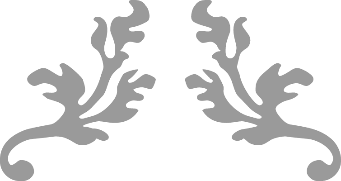 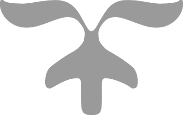 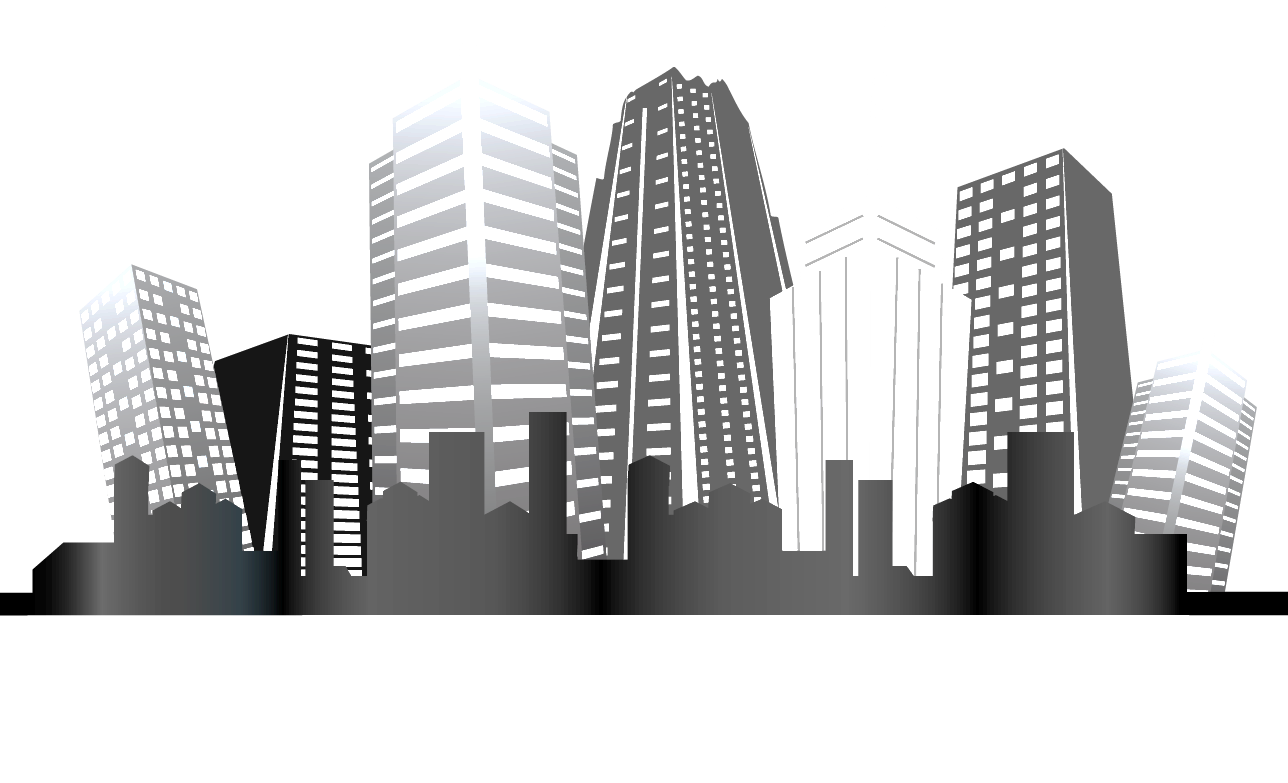 